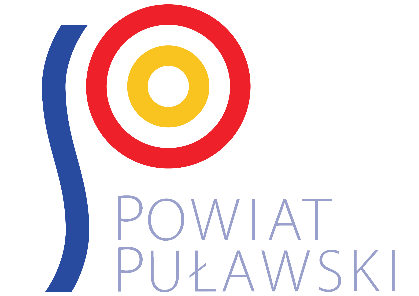 Cel: Popularyzacja piłki nożnej, promowanie zdrowego trybu życia, integracja środowiska samorządowego Powiatu Puławskiego.Organizator: Starosta Puławski, Wójt Gminy Puławy.Miejsce: Stadion piłkarski w Gołębiu, ul. Piaskowa  Termin: 25 czerwca 2022 r. godz. 9.00 (sobota)Uczestnicy Turnieju: Reprezentacje Urzędów Gmin i Miast, Starostwa Powiatowego oraz inne zaproszone przez Organizatora drużyny. W skład drużyny Urzędu wchodzą: radni, pracownicy jednostki samorządu terytorialnego lub jednostek podległych samorządowi (np. szkoła, przedszkole itp.). Uczestnikami turnieju są tylko osoby pełnoletnie. W rozgrywkach nie mogą brać udziału czynni zawodnicy klubów klasy okręgowej 
i wyższych lig. Przepisy Gry:Zespół liczy od 6 do 12 uczestników w całym turnieju.Rozgrywki będą się odbywały zgodnie z przepisami PZPN, z następującymi ułatwieniami:zespół składa się z 5 zawodników w polu + bramkarz,czas gry: 2 x 7 min. + 2 min. przerwy,zmiany hokejowe (bez ograniczeń),kary: wykluczenie z gry na 2 min., 4 min. lub do końca meczu,gra bez spalonego,rzut z autu wykonywany jest wyłącznie nogą z ziemi, dokładnie z linii autowej.Za każde spotkanie, w zależności od wyniku, zostaną przyznane punkty:zwycięstwo – 3 pkt,remis – 1 pkt,przegrana – 0 pkt.O kolejności miejsc decyduje:Większa liczba zdobytych punktów Jeżeli dwie lub więcej drużyn uzyska tę samą liczbę punktów;a. większa liczba zdobytych punktów miedzy zainteresowanymi drużynami (bezpośredni mecz),b. korzystniejsza różnica między zdobytymi i utraconymi bramkami w spotkaniach tych drużyn,c. lepsza różnica bramek w całym turnieju,d. w przypadku niewyłonienia zwycięzcy grupy rozegrane zostaną rzuty karne.W meczach, które muszą wyłonić zwycięzcę, w przypadku remisu przeprowadza się dogrywkę 2 x 4 min. i gra się do „złotej bramki”. Następnie rzuty karne strzelane najpierw po trzy, potem po razie do skutku.7. System rozgrywania meczów uzależniony jest od ilości zgłoszonych zespołów. Po weryfikacji zgłoszeń Organizator ustala harmonogram rozgrywek.  Harmonogram zostanie opublikowany na stronie internetowej powiatu www.pulawy.powiat.pl oraz przesłany do kapitanów drużyn na adres e-mail. W przypadku rezygnacji drużyny w dniu rozgrywek istnieje możliwość zmiany harmonogramu.8. Warunkiem przystąpienia do rozgrywek jest dostarczenie w wyznaczonym terminie karty zgłoszeniowej zawodników (od 6 do 12 osób w całym turnieju) z oznaczonym składem, miejscem pracy, numerem PESEL (obowiązkowo do celów ubezpieczeniowych) i wskazanym kapitanem drużyny. Kartę powinna podpisać osoba reprezentująca daną jednostkę. Wzór karty stanowi załącznik nr 1.9. W przypadku zmian w składzie drużyny kapitana, przed rozpoczęciem spotkania, wypełnia (u Organizatora)  kartę zmian (należy pamiętać o numerze PESEL do celów ubezpieczeniowych). 10. Zgłoszenia można dokonać listownie na adres Starostwa Powiatowego w Puławach, 
al. Królewska 19, drogą poczty elektronicznej w formie zaszyfrowanego dokumentu zeskanowanego wraz z podpisami na adres: promocja@pulawy.powiat.pl.  11. Przystąpienie do zawodów jest równoznaczne z oświadczeniem każdego zawodnika, że jest zdolny do gry w piłkę nożną oraz nie ma żadnych przeciwwskazań zdrowotnych, które wykluczałyby go z udziały w rozgrywkach. Każdy zawodnik występujący w niniejszych zawodach gra na własne ryzyko i na własną odpowiedzialność. Organizator nie ponosi odpowiedzialności w przypadku zdarzenia losowego, uszczerbku na zdrowiu i mienia lub innych okoliczności nie określonych tym regulaminem. Każdy uczestnik oświadcza, że nie będzie wnosić żadnych skarg czy roszczeń na drodze sądowej.12. Wszelkie ewentualne wypadki, kontuzje zawodników należy potwierdzić stosownym wpisem w protokole – warunkiem dalszego roszczenia odszkodowania od Ubezpieczyciela 
z tytułu poniesionego uszczerbku na zdrowiu.13. Organizator zapewnia:obsługę sędziowską zawodów, podstawową opiekę medyczną – karetka (Organizator nie ponosi odpowiedzialności prawnej za udział w rozgrywkach osób chorych i wynikających z tego powodu wypadków oraz za skutki wypadków przed, po i w czasie gry);nagrody dla zwycięzców;ubezpieczenie. Ubezpieczeniem objęty zostanie zawodnik, który czytelnie wpisał swoje imię i nazwisko oraz podał numer PESEL;lód syntetyczny oraz znaczniki dla jednej z grających drużyn.14. Organizator nie odpowiada za rzeczy oraz inne przedmioty pozostawione i zagubione 
w szatni oraz na obiekcie, na którym rozgrywane są zawody.15. Zgodnie z rozporządzeniem Parlamentu Europejskiego i Rady (UE) 2016/679 w sprawie ochrony osób fizycznych w związku z przetwarzaniem danych osobowych i w sprawie swobodnego przepływu takich danych oraz uchylenia dyrektywy 95/46/WE (dalej RODO) Organizator informuje, że będzie przetwarzał dane osobowe osób uczestniczących                                  w rozgrywkach  XII Turniej Piłki Nożnej Samorządowców Powiatu Puławskiego. Przetwarzanie to będzie polegało na publikacji imienia i nazwiska oraz wizerunku w procesie przygotowania rozgrywek  oraz w trakcie jego trwania i po zakończeniu (wyniki, klasyfikacje, komentarze, opinie, relacje) , poprzez umieszczanie zdjęć i nagrań w przestrzeni publicznej tj. stronach internetowych Organizatora, w mediach społecznościowych, lokalnej prasie, na tablicach ogłoszeń  w obszarze budynków Organizatora. Jednocześnie Organizator informuje, że podanie ww. danych jest dobrowolne, a każdy uczestnik może w dowolnym momencie zmienić swoje dane oraz zakres ich udostępnienia. Każdy uczestnik wyraża zgodę na przetwarzanie danych osobowych przez Starostę Puławskiego poprzez podpisanie formularza, który jest integralną częścią formularza zgłoszeniowego. Zgodę na przetwarzanie danych osobowych stanowi załącznik nr 2 do niniejszego regulaminu.16. Do interpretacji powyższego regulaminu uprawniony jest jedynie Organizator.17. Organizator w sytuacjach nietypowych bądź nieuwzględnionych w niniejszym regulaminie zastrzega sobie prawo do własnej interpretacji oraz oceny zaistniałego zdarzenia, włącznie ze zmianą powyższego regulaminu.18. Dodatkowe informacje można uzyskać w Wydziale Promocji, Kultury, Sportu i Turystyki Starostwa Powiatowego w Puławach te. 81 886 11 38 lub 81 886 12 03.